                                                                    École Patricia-Picknell1257, croissant Sedgewick, Oakville ON L6L 1X5(905) 465-0512 (téléphone)Shirley Tisdale, Directrice  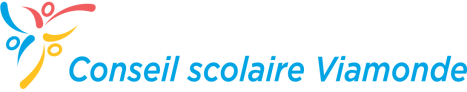 Conseil d’écoleORDRE DU JOURLe 12 octobre 2017 19h00 à 20h30Mot de la direction (5 minutes) PrésencesApprobation de l’ordre du jourProposé par :Secondé par :Élections des membres (20 minutes)Bulletins de votePar nominationPrésentation des nouveaux membresObjectif et raison d’être (10 minutes)Qui, quoi, comment?Possibilités des levées de fond pour le conseil d’école (15 minutes)FundscriptCampagneEtc…Changement au sein de notre école (5 minutes)InformationsNouvellesTournée de l’école (20 minutes) rénovationLevée de la séance.Autres dates pour les rencontres : Choisir les dates des prochaines rencontres et discussion de changement d’heure à 18h30 à 20h00.